от 13.08.2018  № 571-рО внесении изменений в распоряжение администрации Волгограда от 03 сентября 2014 г. № 616-р «Об обеспечении участия Волгограда в реализации на территории Волгограда государственных программ Российской Федерации 
и Волгоградской области, мероприятий (объектов), финансируемых из федерального бюджета и/или бюджета 
Волгоградской области»В соответствии с постановлениями администрации Волгограда от 26 апреля 2018 г. № 500 «Об утверждении структуры аппарата главы администрации Волгограда», от 01 июня 2018 г. № 683 «Об утверждении положений об управлении экономического развития и инвестиций администрации Волгограда и его отделах», руководствуясь статьями 7, 39 Устава города-героя Волгограда:1. Внести в распоряжение администрации Волгограда от 03 сентября 2014 г. № 616-р «Об обеспечении участия Волгограда в реализации на территории Волгограда государственных программ Российской Федерации и Волгоградской области, мероприятий (объектов), финансируемых из федерального бюджета и/или бюджета Волгоградской области» изменения, заменив в подпунктах 1.3, 1.6 пункта 1, пункте 3 слова «комитет экономического развития администрации Волгограда» в соответствующем падеже словами «управление экономического развития и инвестиций администрации Волгограда» в соответствующем падеже.2. Настоящее распоряжение вступает в силу со дня его официального опубликования.Глава администрации                                                                       В.В.Лихачев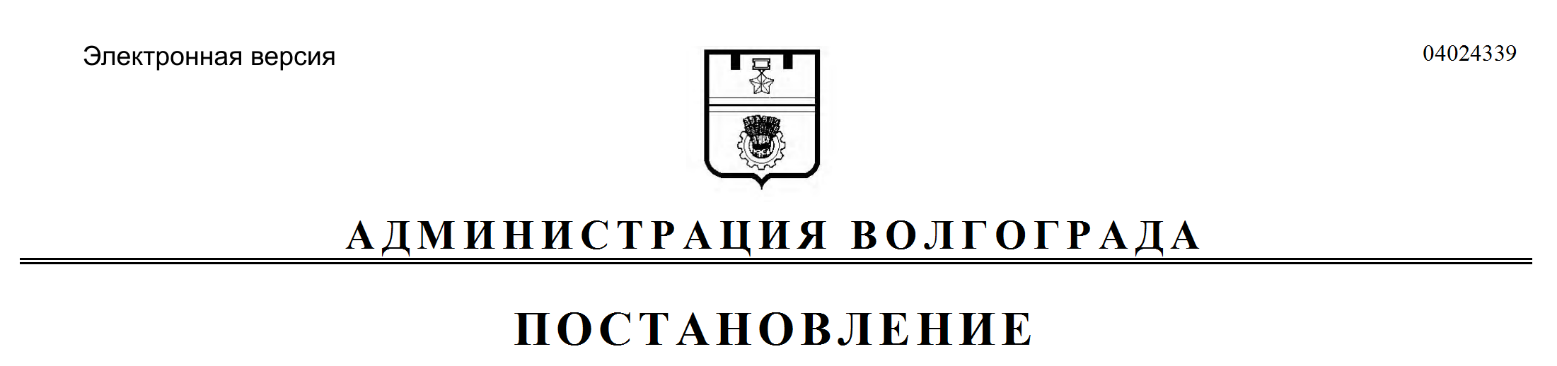 РАСПОРЯЖЕНИЕ